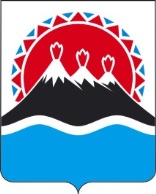 г. Петропавловск-Камчатский		                           «     » апреля 2018 года В соответствии с приказом Министерства финансов Российской Федерации от 29 ноября 2017  г. № 209н «Об утверждении порядка применения классификации операций сектора государственного управления» и в целях уточнения положений приказа Министерства строительства Камчатского края от 11 октября  2017 г. № 90 «Об утверждении Порядка составления, утверждения и ведения бюджетных смет Министерства строительства Камчатского края и подведомственных ему казенных учреждений»ПРИКАЗЫВАЮ:1. Внести в Приложение к приказу Министерства строительства Камчатского края от 11 октября 2017 г. № 90 «Об утверждении Порядка составления, утверждения и ведения бюджетных смет Министерства строительства Камчатского края и подведомственных ему казенных учреждений» (далее - Приказ) следующие изменения:а) пункт 2.3 приложения к Приказу изложить в следующей редакции:«2.3. Отдел бухгалтерского учета, финансирования и государственных закупок Министерства в течение 10 рабочих дней со дня доведения утвержденных лимитов бюджетных обязательств на текущий финансовый год составляет смету Министерства в установленном порядке.Смета Министерства подписывается исполнителем, согласовывается с заместителем Министра строительства, утверждается Министром строительства (далее - Министр). В случае отсутствия в связи с болезнью, отпуском, командировкой заместителя Министра, подписывается начальником отдела бухгалтерского учета, финансирования и государственных закупок.»;б) пункт 2.4 приложения к Приказу изложить в следующей редакции:«2.4. Подведомственные Министерству казенные учреждения в течение 10 рабочих дней со дня доведения утвержденных лимитов бюджетных обязательств на текущий финансовый год составляют смету учреждения в установленном порядке с приложением обоснований (расчетов) плановых сметных показателей, использованных при формировании сметы и направляют в Министерство.Сметы учреждений подписываются главным бухгалтером и руководителем учреждения, согласовываются с заместителем Министра и утверждаются Министром. В случае отсутствия в связи с болезнью, отпуском, командировкой заместителя Министра, подписывается начальником отдела бухгалтерского учета, финансирования и государственных закупок.»;в) приложение № 1 к Порядку составления, утверждения и ведения бюджетных смет Министерства строительства Камчатского края и подведомственных ему казенных учреждений (далее – Порядок), утвержденному приказом Министерства строительства Камчатского края от 11 октября 2017 г. № 90 изложить в редакции, согласно приложению № 1 к настоящему Приказу;г) приложение № 2 к Порядку от 11 октября 2017 г. № 90 изложить в редакции, согласно приложению № 2 к настоящему Приказу.2. Настоящий Приказ вступает в силу через 10 дней после дня его официального опубликования.3. Контроль за исполнением настоящего приказа возложить на начальника отдела бухгалтерского учета, финансирования и государственных закупок С. А. Жаркову.    Приложение к приказу Министерства строительства Камчатского края от  «    »  апреля 2018  года №___           Порядок
составления, утверждения и ведения бюджетных смет Министерства строительства Камчатского края и подведомственных ему казенных учрежденийI. Общие положения1.1. Настоящий Порядок составления, утверждения и ведения бюджетных смет Министерства строительства Камчатского края (далее - Министерство) и подведомственных ему казенных учреждений (далее - Порядок) устанавливает требования к составлению, утверждению и ведению бюджетных смет Министерства и подведомственных ему казенных учреждений.II. Составление и утверждение бюджетных смет2.1. Бюджетная смета составляется в целях установления объема и распределения направлений расходования средств бюджета на основании доведенных в установленном порядке лимитов бюджетных обязательств по расходам бюджета на принятие и (или) исполнение бюджетных обязательств по обеспечению выполнения функций Министерства и подведомственных ему казенных учреждений на период одного финансового года, включая бюджетные обязательства по предоставлению бюджетных инвестиций и субсидий юридическим лицам, субсидий, субвенций и иных межбюджетных трансфертов (далее - лимиты бюджетных обязательств).2.2. Бюджетная смета Министерства (далее - смета Министерства) и бюджетные сметы подведомственных ему казенных учреждений (далее - сметы учреждений) составляются по рекомендуемому образцу согласно приложению № 1 к Порядку, и являются документами, устанавливающими объем и распределение направлений расходования средств бюджета в соответствии с доведенными в установленном порядке лимитами бюджетных обязательств на принятие и (или) исполнение бюджетных обязательств в разрезе кодов классификации расходов бюджетов бюджетной классификации Российской Федерации с детализацией до кодов подгрупп и элементов видов расходов классификации расходов бюджетов, а так же с детализацией классификации сектора государственного управления по группам, статьям и подстатьям.2.3. Отдел бухгалтерского учета, финансирования и государственных закупок Министерства в течение 10 рабочих дней со дня доведения утвержденных лимитов бюджетных обязательств на текущий финансовый год составляет смету Министерства в установленном порядке.Смета Министерства подписывается исполнителем, согласовывается с заместителем Министра строительства, утверждается Министром строительства (далее - Министр). В случае отсутствия в связи с болезнью, отпуском, командировкой заместителя Министра, подписывается начальником отдела бухгалтерского учета, финансирования и государственных закупок.2.4. Подведомственные Министерству казенные учреждения в течение 10 рабочих дней со дня доведения утвержденных лимитов бюджетных обязательств на текущий финансовый год составляют смету учреждения в установленном порядке с приложением обоснований (расчетов) плановых сметных показателей, использованных при формировании сметы и направляют в Министерство.Сметы учреждений подписываются главным бухгалтером и руководителем учреждения, согласовываются с заместителем Министра и утверждаются Министром. В случае отсутствия в связи с болезнью, отпуском, командировкой заместителя Министра, подписывается начальником отдела бухгалтерского учета, финансирования и государственных закупок.III. Ведение бюджетных смет3.1. Ведением бюджетной сметы является внесение изменений в бюджетную смету в пределах, доведенных в установленном порядке Министерству и подведомственным ему казенным учреждениям объемов соответствующих лимитов бюджетных обязательств.3.2. Внесение изменений в смету осуществляется путем утверждения изменений показателей - сумм увеличения, отражающихся со знаком «плюс,» и (или) уменьшения объемов сметных назначений, отражающихся со знаком «минус,»:а) изменяющих объемы сметных назначений в случае изменения доведенного Министерству и подведомственным ему казенным учреждениям в установленном порядке объема лимитов бюджетных обязательств;б) изменяющих распределение сметных назначений по кодам классификации расходов бюджетов бюджетной классификации Российской Федерации, требующих изменения показателей бюджетной росписи главного распорядителя средств бюджета и лимитов бюджетных обязательств;в) изменяющих объемы сметных назначений, приводящих к перераспределению их между разделами сметы.Изменения показателей сметы составляются по образцу согласно приложению № 2 к Порядку.3.3. Внесение изменений в бюджетную смету, требующие изменения показателей бюджетной росписи Министерства и лимитов бюджетных обязательств, утверждается после внесения в установленном порядке изменений в бюджетную роспись Министерства и лимитов бюджетных обязательств.3.4. Утверждение изменений в бюджетную смету осуществляется Министром на основании предложений, представляемых в соответствии с пунктами 2.3 и 2.4 Порядка.Приложение № 1к приказу Министерства строительства Камчатского края от «___» апреля 2018 г. «О внесении изменений в приказ Министерства строительства Камчатского края от 11 октября 2017 г. № 90 «Об утверждении Порядка составления, утверждения и ведения бюджетных смет Министерства строительства Камчатского края и подведомственных ему казенных учреждений»«Приложение № 1
к Порядку составления, утверждения
и ведения бюджетных смет Министерства
строительства Камчатского краяи подведомственных ему казенных
учреждений,
утвержденному приказом
Министерства строительства
Камчатского края
 от «11» октября 2017 г. № 90Раздел 1. Расходы, осуществляемые в целях обеспечения выполнения функций Министерства строительства Камчатского края,  государственными казенными учреждениями на 20__годРаздел 2. Расходы Министерства строительства Камчатского края, государственных казенных учреждений в части бюджетных инвестиций и субсидий юридическим лицам, субсидий, субвенций и иных межбюджетных трансфертов на 20___ годРаздел 3. Иные расходы, не отнесенные к разделам 1 и 2, на 20__годРаздел 4. Итого по бюджетной смете на 20__ год«___» ________ 20__ г.                                                                                                                                                                                                                  ».Приложение № 2к приказу Министерства строительства Камчатского края от «___» апреля 2018 г. «О внесении изменений в приказ Министерства строительства Камчатского края от 11 октября 2017 г.  № 90 «Об утверждении Порядка составления, утверждения и ведения бюджетных смет Министерства строительства Камчатского края и подведомственных ему казенных учреждений»«Приложение № 2
к Порядку составления, утверждения
и ведения бюджетных смет Министерства
строительства Камчатского краяи подведомственных ему казенных
учреждений,
утвержденному приказом
Министерства строительства
Камчатского края
 от «11» октября 2017 г. № 90Изменение № ____ показателей бюджетной сметы на 20__год финансовый годРаздел 1. Расходы, осуществляемые в целях обеспечения выполнения функций Министерства строительства Камчатского края, государственных  казенных учреждений на 20__годРаздел 2. Расходы Министерства строительства камчатского края, государственных казенных учреждений в части бюджетных инвестиций и субсидий юридическим лицам, субсидий, субвенций и иных межбюджетных трансфертов на 20__годРаздел 3. Иные расходы, не отнесенные к разделам 1 и 2, на 20__годРаздел 4. Итого по бюджетной смете на 20_ год«___» ________ 20__ г.                                                                                                                                                                                            ».МИНИСТЕРСТВО СТРОИТЕЛЬСТВА КАМЧАТСКОГО КРАЯ(Минстрой Камчатского края)ПРИКАЗ № О внесении изменений в приказ Министерства строительства Камчатского края от 11 октября 2017 г. № 90 «Об утверждении Порядка составления, утверждения и ведения бюджетных смет Министерства строительства Камчатского края и подведомственных ему казенных учреждений»МинистрТ. Б. МитинаСОГЛАСОВАНОСОГЛАСОВАНОСОГЛАСОВАНОУТВЕРЖДАЮУТВЕРЖДАЮУТВЕРЖДАЮ(наименование должности лица, согласующего бюджетную смету; наименование(наименование должности лица, согласующего бюджетную смету; наименование(наименование должности лица, согласующего бюджетную смету; наименование(наименование должности лица, утверждающего бюджетную смету; наименование(наименование должности лица, утверждающего бюджетную смету; наименование(наименование должности лица, утверждающего бюджетную смету; наименованиеглавного распорядителя (распорядителя) бюджетных средств; организации)главного распорядителя (распорядителя) бюджетных средств; организации)главного распорядителя (распорядителя) бюджетных средств; организации)главного распорядителя (распорядителя) бюджетных средств; организации)главного распорядителя (распорядителя) бюджетных средств; организации)главного распорядителя (распорядителя) бюджетных средств; организации)(подпись)(расшифровка)(подпись)(расшифровка)«___» ________ 20__ г.«___» ________ 20__ г.«___» ________ 20__ г.«___» ________ 20__ г.«___» ________ 20__ г.«___» ________ 20__ г.БЮДЖЕТНАЯ СМЕТА НА 20_ ГОД ФИНАНСОВЫЙ ГОД(НА ПЛАНОВЫЙ ПЕРИОД 20 _ И 20 _ ГОДОВ)КОДЫБЮДЖЕТНАЯ СМЕТА НА 20_ ГОД ФИНАНСОВЫЙ ГОД(НА ПЛАНОВЫЙ ПЕРИОД 20 _ И 20 _ ГОДОВ)Форма по ОКУДот «___» ________ 20__ г.Датапо ОКПОПолучатель бюджетных средств ___________________________________________по Перечню (Реестру)Распорядитель бюджетных средств ________________________________________по Перечню (Реестру)Главный распорядитель бюджетных средств _________________________________по БКНаименование бюджета __________________________________________________по ОКАТОЕдиница измерения: руб. _________________________________________________по ОКЕИ383по ОКВНаименование показателяКод строкиКод строкиКод по бюджетной классификации Российской ФедерацииКод по бюджетной классификации Российской ФедерацииКод по бюджетной классификации Российской ФедерацииКод по бюджетной классификации Российской ФедерацииКод по бюджетной классификации Российской ФедерацииСумма на 20___годразделаподразделацелевой статьивида расходовКОСГУв рублях122345678Итого по коду БК (по коду раздела)Итого по коду БК (по коду раздела)Итого по коду БК (по коду раздела)ВсегоНаименование показателяКод строкиКод строкиКод по бюджетной классификации Российской ФедерацииКод по бюджетной классификации Российской ФедерацииКод по бюджетной классификации Российской ФедерацииКод по бюджетной классификации Российской ФедерацииКод по бюджетной классификации Российской ФедерацииСумма на 20___годразделаподразделацелевой статьивида расходовКОСГУв рублях122345678Итого по коду БК (по коду раздела)Итого по коду БК (по коду раздела)Итого по коду БК (по коду раздела)ВсегоНаименование показателяКод строкиКод строкиКод по бюджетной классификации Российской ФедерацииКод по бюджетной классификации Российской ФедерацииКод по бюджетной классификации Российской ФедерацииКод по бюджетной классификации Российской ФедерацииКод по бюджетной классификации Российской ФедерацииСумма на 20___годразделаподразделацелевой статьивида расходовКОСГУв рублях122345678Итого по коду БК (по коду раздела)Итого по коду БК (по коду раздела)Итого по коду БК (по коду раздела)ВсегоКод по бюджетной классификации Российской ФедерацииКод по бюджетной классификации Российской ФедерацииКод по бюджетной классификации Российской ФедерацииКод по бюджетной классификации Российской ФедерацииСумма на 20___ годразделаподразделацелевой статьивида расходовКОСГУв рублях123456Итого по коду БКВсего (должность)(подпись)(расшифровка подписи)(телефон)СОГЛАСОВАНОСОГЛАСОВАНОСОГЛАСОВАНОУТВЕРЖДАЮУТВЕРЖДАЮУТВЕРЖДАЮ(наименование должности лица, согласующего бюджетную смету)(наименование должности лица, согласующего бюджетную смету)(наименование должности лица, согласующего бюджетную смету)(наименование должности лица, утверждающего бюджетную смету)(наименование должности лица, утверждающего бюджетную смету)(наименование должности лица, утверждающего бюджетную смету)(наименование главного распорядителя (распорядителя) бюджетных средств; учреждения)(наименование главного распорядителя (распорядителя) бюджетных средств; учреждения)(наименование главного распорядителя (распорядителя) бюджетных средств; учреждения)(наименование главного распорядителя (распорядителя) бюджетных средств; учреждения)(наименование главного распорядителя (распорядителя) бюджетных средств; учреждения)(наименование главного распорядителя (распорядителя) бюджетных средств; учреждения)(подпись)(расшифровка)(подпись)(расшифровка)«___» ________ 20__ г.«___» ________ 20__ г.«___» ________ 20__ г.«___» ________ 20__ г.«___» ________ 20__ г.«___» ________ 20__ г.от «___» ________ 20__ г.от «___» ________ 20__ г.КОДЫФорма по ОКУДДатапо ОКПОПолучатель бюджетных средств _____________________________________по Перечню (Реестру)Распорядитель бюджетных средств _________________________________по Перечню (Реестру)Главный распорядитель бюджетных средств __________________________по БКНаименование бюджета ___________________________________________по ОКТМОЕдиница измерения: руб. ___________________________________________по ОКЕИ383по ОКВНаименование показателяКод строкиКод строкиКод по бюджетной классификации Российской ФедерацииКод по бюджетной классификации Российской ФедерацииКод по бюджетной классификации Российской ФедерацииКод по бюджетной классификации Российской ФедерацииКод по бюджетной классификации Российской ФедерацииСумма на 20___год (+,-)разделаподразделацелевой статьивида расходовКОСГУв рублях122345678Итого по коду БК (по коду раздела)Итого по коду БК (по коду раздела)Итого по коду БК (по коду раздела)ВсегоНаименование показателяКод строкиКод строкиКод по бюджетной классификации Российской ФедерацииКод по бюджетной классификации Российской ФедерацииКод по бюджетной классификации Российской ФедерацииКод по бюджетной классификации Российской ФедерацииКод по бюджетной классификации Российской ФедерацииСумма на 20___год (+,-)разделаподразделацелевой статьивида расходовКОСГУв рублях122345678Итого по коду БК (по коду раздела)Итого по коду БК (по коду раздела)Итого по коду БК (по коду раздела)ВсегоНаименование показателяКод строкиКод строкиКод по бюджетной классификации Российской ФедерацииКод по бюджетной классификации Российской ФедерацииКод по бюджетной классификации Российской ФедерацииКод по бюджетной классификации Российской ФедерацииКод по бюджетной классификации Российской ФедерацииСумма на 20___год (+,-)разделаподразделацелевой статьивида расходовКОСГУв рублях122345678Итого по коду БК (по коду раздела)Итого по коду БК (по коду раздела)Итого по коду БК (по коду раздела)ВсегоНаименование показателяКод строкиКод строкиКод по бюджетной классификации Российской ФедерацииКод по бюджетной классификации Российской ФедерацииКод по бюджетной классификации Российской ФедерацииКод по бюджетной классификации Российской ФедерацииКод по бюджетной классификации Российской ФедерацииСумма на 20___год (+,-)разделаподразделацелевой статьивида расходовКОСГУв рублях122345678Итого по коду БК (по коду раздела)Итого по коду БК (по коду раздела)Итого по коду БК (по коду раздела)Всего(должность)(подпись)(расшифровка подписи)(телефон)